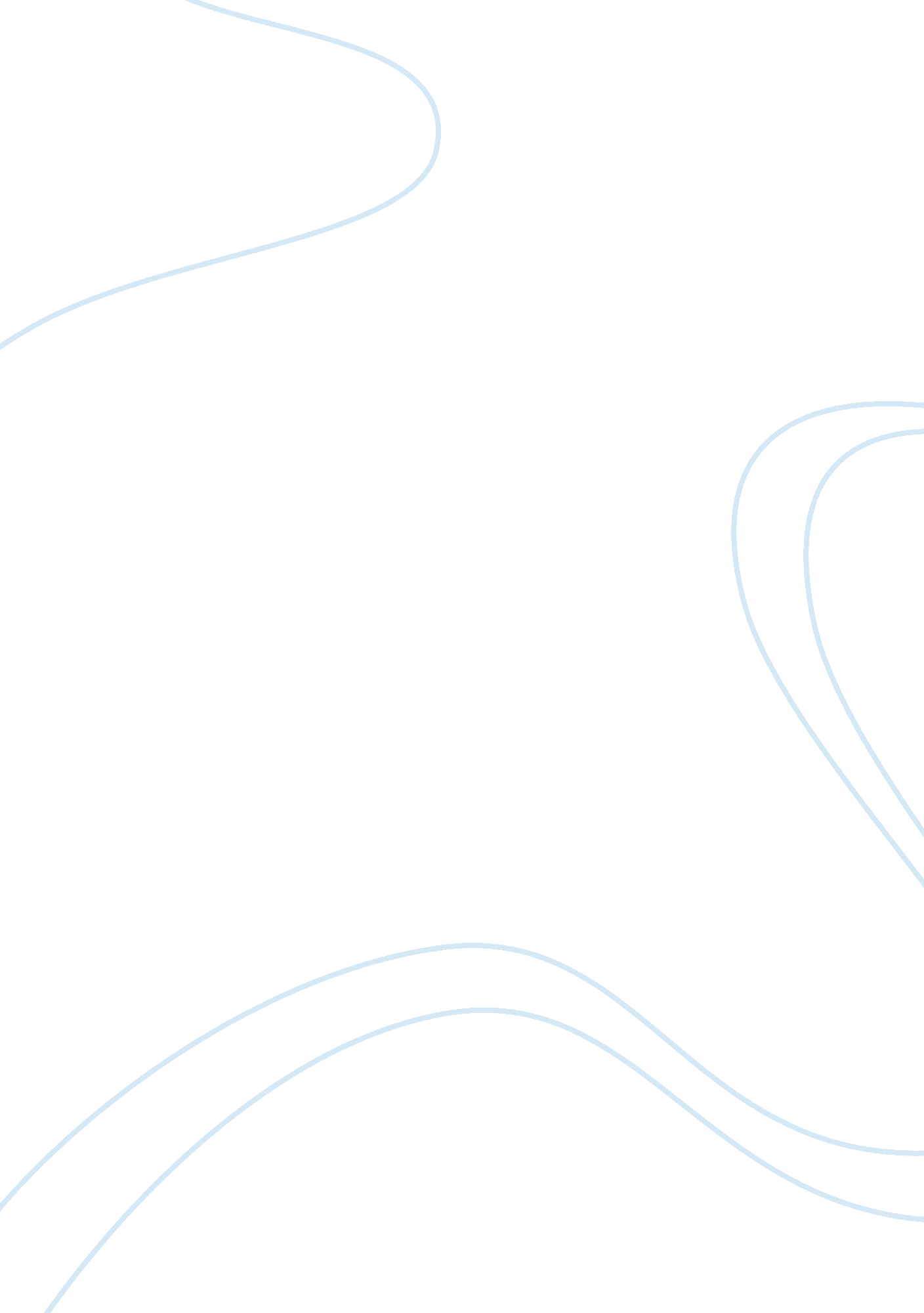 Improving labor standards in developing countries economics essayCountries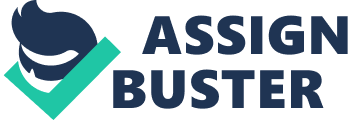 `` The modern transnational corporation ( MNC ) is an economic, political, environmental, and cultural force that is ineluctable in today 's globalised universe '' ( Chandler and Mazlish, 2005: 19 ) . Todays planetary economic system and political relations are greatly influenced by the forces of globalisation [ 1 ] . In this context, Multinational Corporations ( MNCs ) phenomenal growing since 1980s has witnessed an impact on every domain ofmodern life; such as cars, commercial aircraft, InformationTechnology, consumer merchandises, nutrient and drinks which makes its function important in this 'global era ' ( Chandler and Mazlish, 2005: 2 ) . With the liberalization of international trade and free flow of capital, big Numberss of developing states have espoused into international trade agreements ; which have significantly shaped the planetary forms of trade and international division of labor ( Zammit, Forthcoming ) . In this context, MNCs are planetary houses that manage production, grosss, and investing beyond its boundary lines along with a pool of international human resource. With the coming of globalisation epoch, the inquiry of set uping minimal labor criterions for developing states has raised multifaceted issues, such as economic, political and moral which to day of the month remains combative [ 2 ] . For past two decennaries efforts have been made by the United States, along with other beforehand state authoritiess, and the International Confederation of Free trade Unions ( ICFTU ) , to set up many-sided regulations in the World Trade Organisation ( WTO ) to implement higher labor criterions globally. These criterions were being placed to take rigorous trade steps against states deemed unable to keep core labour criterions. ( Singh and Zammit: 2004 ) . However, this enterprise did non happen as developing states opposed this thought and marred this talk by veiled protectionist schemes. In this context, this paper focuses on the outgrowth of 'global concern revolution ' since 1980s and the mode in which it affects labour criterions in developing states. The paper has two cardinal purposes, foremost to measure the cardinal issues in this on-going argument on labor criterions in the literature, and 2nd to analyze the ability of large concerns to better labor criterions in the labour intensive export-oriented work force in the context of planetary value ironss based in developing states. In making so this paper will analyze work conditions of workers employed at the underside of value ironss in developing states. This paper structures ' around five elements: I ) an overview of the international labor criterions, this subdivision will research the contention around core labor criterions and it significance from the position of large concern ' ability to better them ; two ) Economic development and labor criterions, this subdivision will discourse nature and form of international trade and investing and the its effects on rewards, employment ; three ) the paper so examine the development of planetary production webs and value ironss, in making so the paper will look at the impact of planetary production on working status in the informal sector concentrating on dress and footwear industry in Pakistan, as these industries are labour intensive ; four ) the consequence of developing state trade on labour market conditions in the North ; V ) a brief expression at the possible function of International Labour Organisation ( ILO ) , host authoritiess, Non-government administrations NGOs, World Trade Organisation ( WTO ) and Trade Unions to better labor criterions by partnering with planetary large concern. This paper argues that aˆ¦ . International Labour Standards: The On Traveling Argument This subdivision focuses on divergent positions of developed and developing states on planetary trade and labour criterions. The conflict between advocators of a planetary labor criterions and oppositions of the criterions is based on economic and political struggles between developed and developing states. In order to asses the ability of MNCs to better labor criterions in developing states, it is indispensable to be clear about what is meant by labour criterions and understand why they are extremely combative. The contested labor criterions are embodied in ILO 1998 Declaration of Fundamental Principles and Rights at Work, as the benchmark to mensurate labour criterions. Of these criterions, I ) freedom of association and right to collective bargaining ; two ) freedom from forced labor ; three ) the abolishment of child labor and four ) the riddance of favoritism in the workplace are considered to be core labour criterions ( CLS ) . These criterions were jointly accepted by the member state provinces to continue them ( Singh and Zammit, 2004 ) . However, this has non been the instance. These core labor criterions are viewed by many NGOs as basichuman rights. The nucleus criterions are besides known as `` societal clauses '' on the footing of human-centered evidences. However, Singh and Zammit argue, by categorising nucleus labor criterions as human rights will forestall any farther argument to take topographic point on happening a favourable manner to implement them in developing states ( Singh and Zammit, 2003: 10 ) . The Declaration clearly states that `` We reject the usage of labor criterions for protectionist intents, and agree that the comparative advantage of states, peculiarly low-wage developing states, must in no manner be put into inquiry '' ( WTO, 1996 ) . However, there is differentiation between nucleus labor criterions and other labor criterions, which besides factors into 'social clause ' and normally embodies labour criterions such as minimal rewards, restriction of work hours, and occupational wellness and safety. The function of other labour criterions can non be underestimated in the visible radiation of nucleus criterions as they play a important function to analyze the influence of MNCs on criterions. Therefore, `` labour criterions can be understood as societal ordinances '' that are `` designed to turn to fairness, wellness and safety '' , and at the same time economic in nature to modulate rewards and control motions in the market ( Mehmet 1999: 90 ) . Although, liberalization of free trade has offered both challenges and chances to states based in South ; Elliott and Freeman note, that many developing states are committed and inclined to better nucleus and other labor criterions. Many of the developing states have Torahs to keep 'decent labour conditions ' ( Elliott and Freeman, 2003: 11 ) . However, due to weak economic constructions and deficiency of resources and inability to implement labour codifications, shackles the betterment of criterions in developing states. Hence, argument over labour criterions is on-going, the inquiry is what are the ideal criterions and what is the best manner to integrate them ( Singh and Zammit, 2004: 3 ) . It is proposed, that as labor criterions aid equilibrate the involvements of workers and capital within states and within the planetary economic system ; workers through corporate brotherhoods should take upon themselves to implement these criterions. [ Connect ] Singh and Zammit argues that since nucleus labor convention do non include minimal pay, hence, execution of nucleus criterions will hold no impact on pay degrees and other labor costs and hence, developing states should follow this criterion. II Nature and Pattern of International Trade and Investment: Consequence of developing state trade on labour market conditions in the North There is complex relationship between the labor criterions and economic development. The International trade enlargement has brought labour markets of developed states in close contact with those of developing states [ 3 ] . This economic relationship has reaped great benefits such as heightening the development in the development states through the transportation of cognition and foreign direct investing ( FDI ) from the North. On the other manus, developed states in the North has benefited from this trade relationship by seeing lifting criterions of life. However, Wood notes, that this relationship has affected the unskilled labor of North, by diminishing rewards and doing them excess ( Wood, 2004: 1 ) . The 1947 preamble of the original General Agreement on Tariffs and Trade ( GATT ) stated: `` Relationss among states in the field of trade and economic enterprise should be conducted with the position of raising criterions of life and guaranting full employment '' ( cited in Harvey et Al, 2000: 4 ; Chan, and Ross. 2003: 1012 ) . This facet of globalisation has an impact on workers from both South and the North. For illustration, developed states are concerned that trade with low-wage states which is non synonymous for low labor criterions states are responsible for increasing pay inequality and loss of employment chances in developed states. Nolan argues that the `` planetary concern revolution '' has `` changed the nature of the capitalist house, the form of competition and the manner in which economic production is forming in much of the planetary economic system '' ( Nolan, 2006: 1 ) . This development of planetary concern has generated competition at planetary degree, which compels houses in similar industries to unify their resources in order to accomplish economic systems of graduated table and derive competitory advantages of houses. Therefore, these amalgamations and acquisitions make MNCs powerful entity to play a dominant function in the planetary production and trade. ( Connect with following parity ) The ordinances of the new planetary production system and trade have been redefined under the counsel of transnational corporations and their subordinates, developing 'system planimeters ' in planetary value ironss. The planetary retail merchants employ new engineerings and methods acquired through amalgamations to exercise force per unit area on houses in supply concatenation. These system planimeters posses unequal bargaining power in value ironss, as they put force per unit areas in the retail sector, for consolidation to their first grade providers for 'right monetary value ' and 'right clip ' , who further pass the force per unit areas to bottom of the supply concatenation which is normally labour intensive and outsourced to developing states to entree cheap labour. Therefore, making 'cascade consequence ' to obtain economic systems of graduated table. Nolan argues this `` 'cascade consequence ' will hold profound deductions '' for southern states houses `` in catching up '' at the planetary degree, that may make entry barriers into planetary concern ( 2006, 155 ) . From developing states ' positions, entry into value concatenation plays a important entry point for their local corporations to hold entree to `` the planetary trade good ironss of nucleus houses '' located in developed states ( Nolan, 2006: 3 ) . Therefore, less developed states ' houses admission is non entirely managed by the trade policies but besides by the tactful determinations of the parent houses in the value ironss. Although MNCs play a important function in developing states by puting in different industries and supplying employment chances with their economic and industrial power, the developed states ' authoritiess have exploited the 'weak bargaining place ' of developing states to make more avenues for large concern ( Madeley, 2008: 17 ) . How Labour criterions and patterns Therefore, `` MNCs are non merely economic entities but portion of complex interplay of factors '' , that has both positive and negative effects on societal, culturalenvironmentof the host states ( Chandler and Mazlish, 2005: 3-4 ) . 